Alerta ao salMalefícios do excessivo consumo de salRetenção de líquido;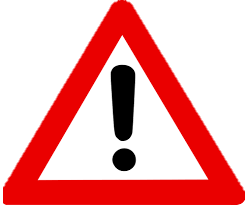 Pressão arterial alta;AVC;Insuficiência cardíaca;Osteoporose;Insuficiência renal;…Propostas para reduzir o salSubstitua o sal por ervas aromáticas e especiarias;Não coloque o saleiro na mesa;Consuma regularmente cereais integrais, hortícolas, leguminosas e fruta;Prefira lacticínios magros e carnes de aves;…Realização do trabalhoPara a realização deste trabalho, pensei em 5 alimentos que tenho quase sempre na despensa ou na cozinha. De seguida, fui ver os rótulos, neles procurei pela quantidade de sal. Tenho de admitir que fiquei admirada com alguns números. 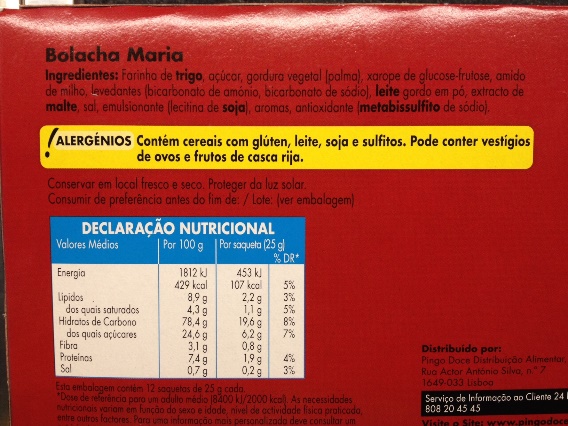 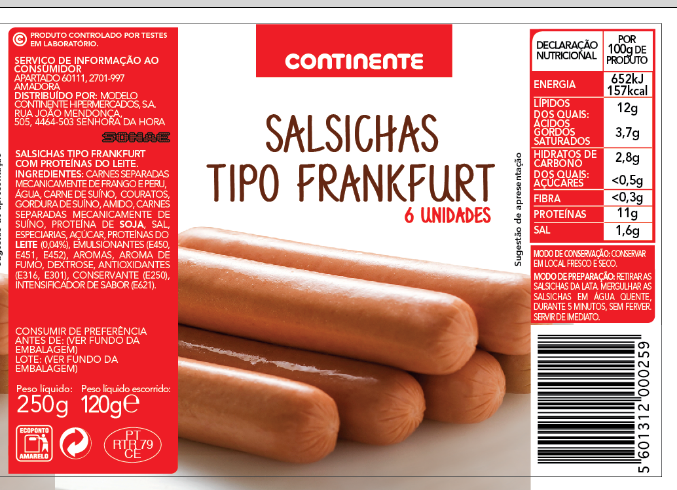 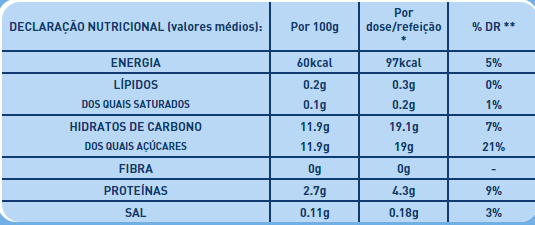 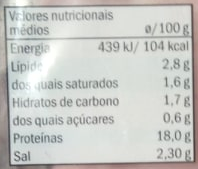 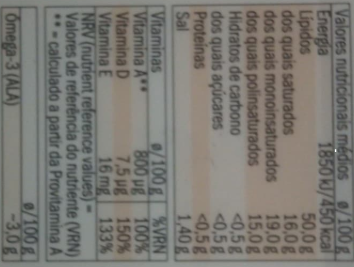 Para identificar os malefícios do consumo excessivo de sal e formas de minimizar o consumo de sal, pesquisei no site da Direção Geral de Saúde e em sites em que o tema principal é a saúde.Escola E.B. 2,3 de SandeMaria João Caetano, nº 13 – 9º2.Produtos alimentaresQuantidade de salBolacha Maria0,7g/100g ou 0,2/saqueta(25g)Salsicha1,6g/100g de produtoFiambre2,30g/100gManteiga1,40g/100g Iogurte Longa Vida0,11g/100g ou 0,18/160g(garrafa)